INFORME DE ACTIVIDADES REGIDOR:RAUL CHÁVEZ GARCÍATRIMESTRE:ENERO-MARZO 2023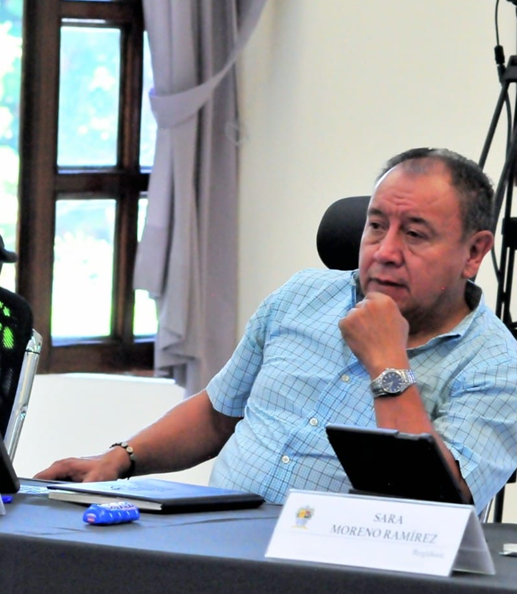 10 DE ENERO. SESIÓN EXTRAORDINARIA DE AYUNTAMIENTO NO. 42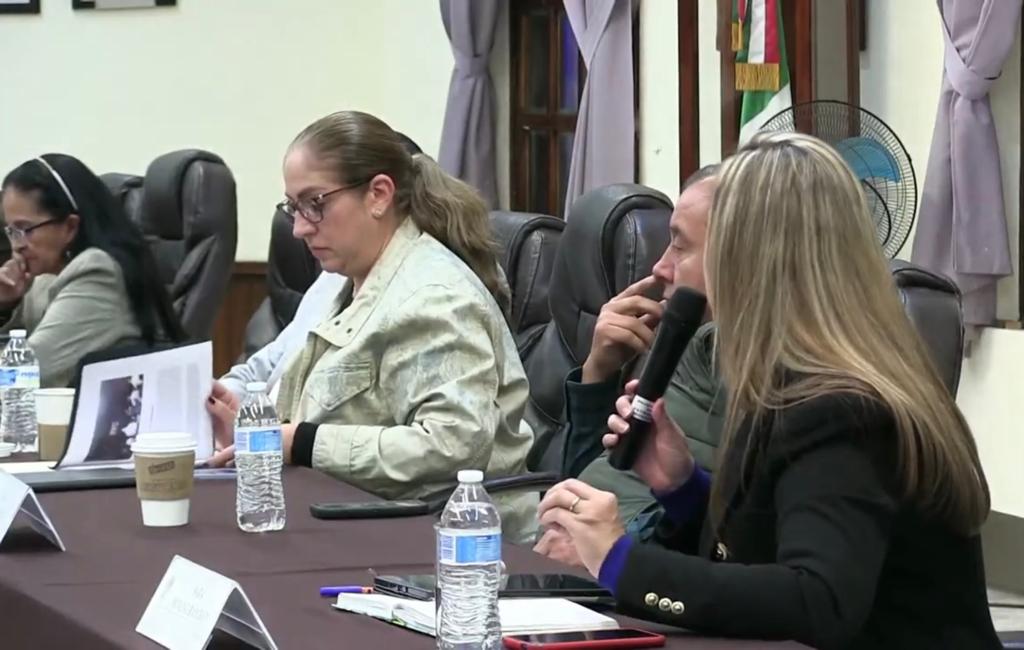 12 DE ENERO. ENTREGA DE MOCHILAS PROGRAMA RECREA13 DE ENERO. SESIÓN ORDINARIA DE AYUNTAMIENTO NO. 27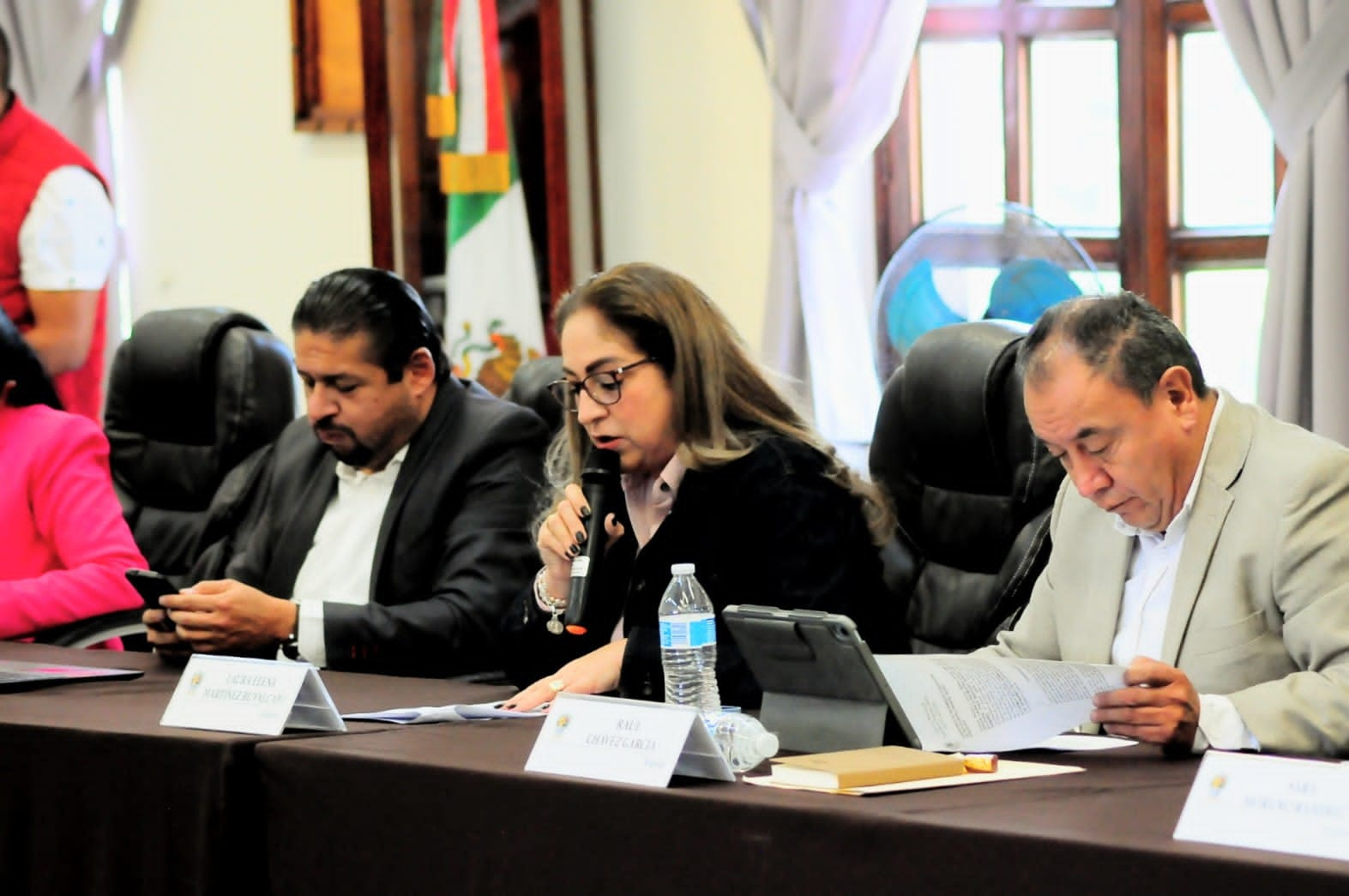 17 DE ENERO. PRESENTACION EN ORGANO INTERNO DE CONTROL DE QUEJA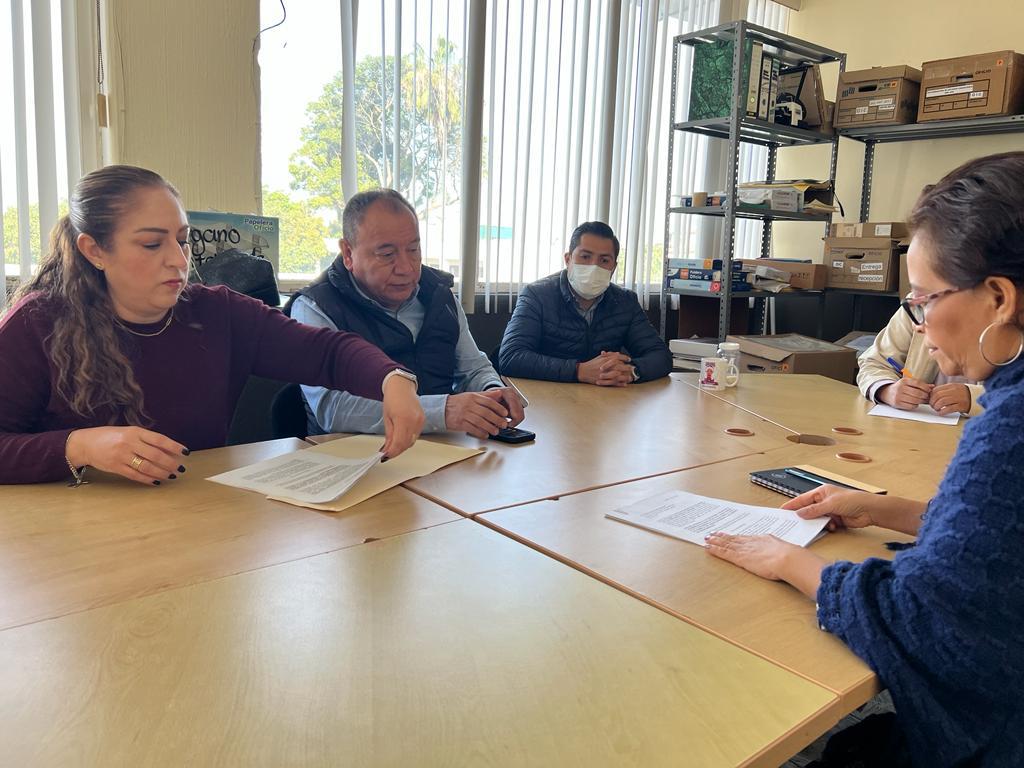 19 DE ENERO. SESION EXTRAORDINARIA DE AYUNTAMIENTO NO. 43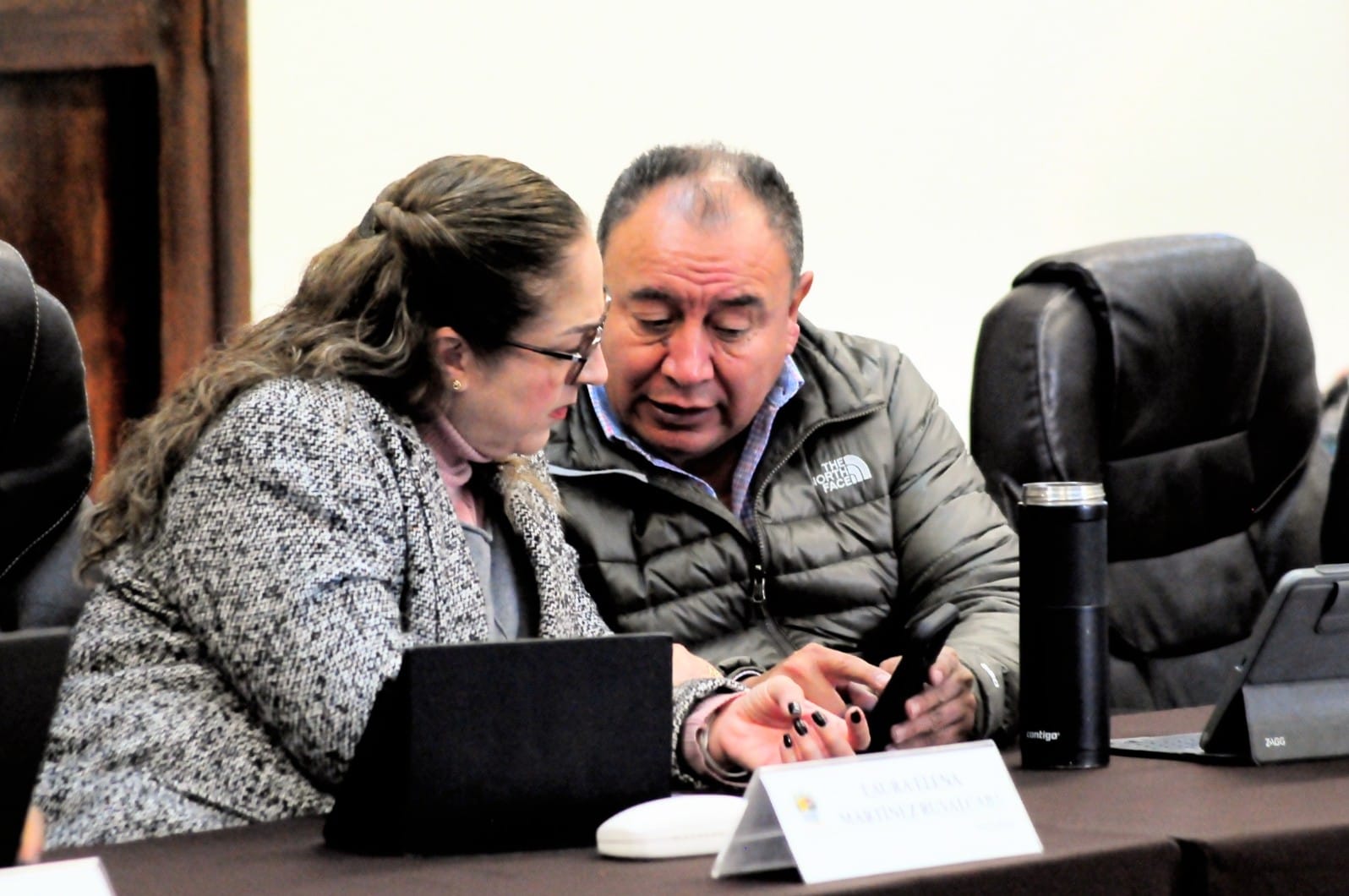 23 DE ENERO. SESION DE LA COMISION EDILICIA DE INOVACION, CIENCIA Y TECNOLOGIA. (MESA DE TRABAJO AL NO HABER HABIDO QUORUM)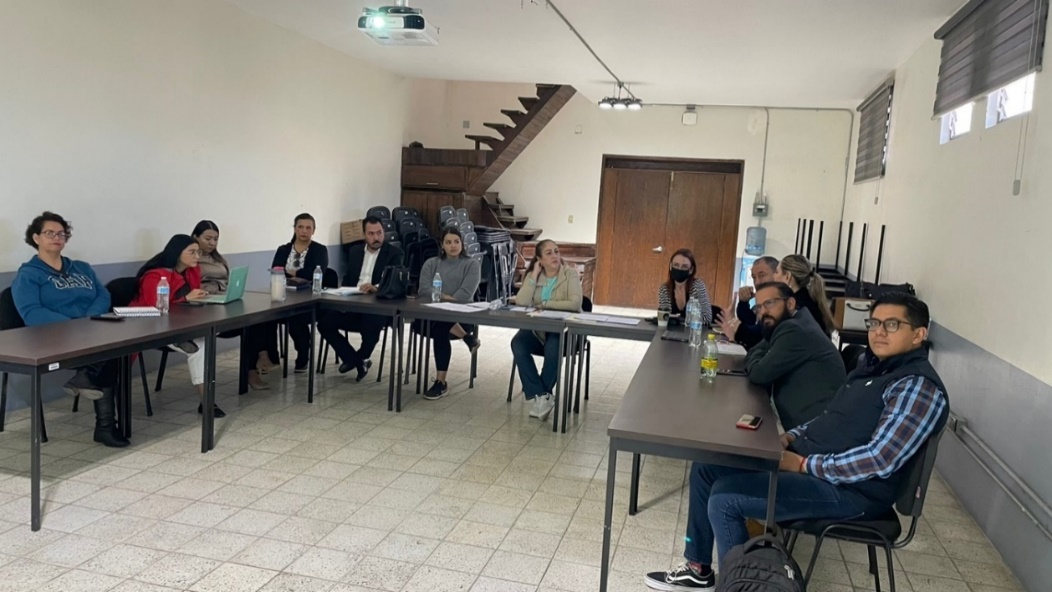 26 DE ENERO. SESIÓN ORDINARIA DE AYUNTAMIENTO NO. 26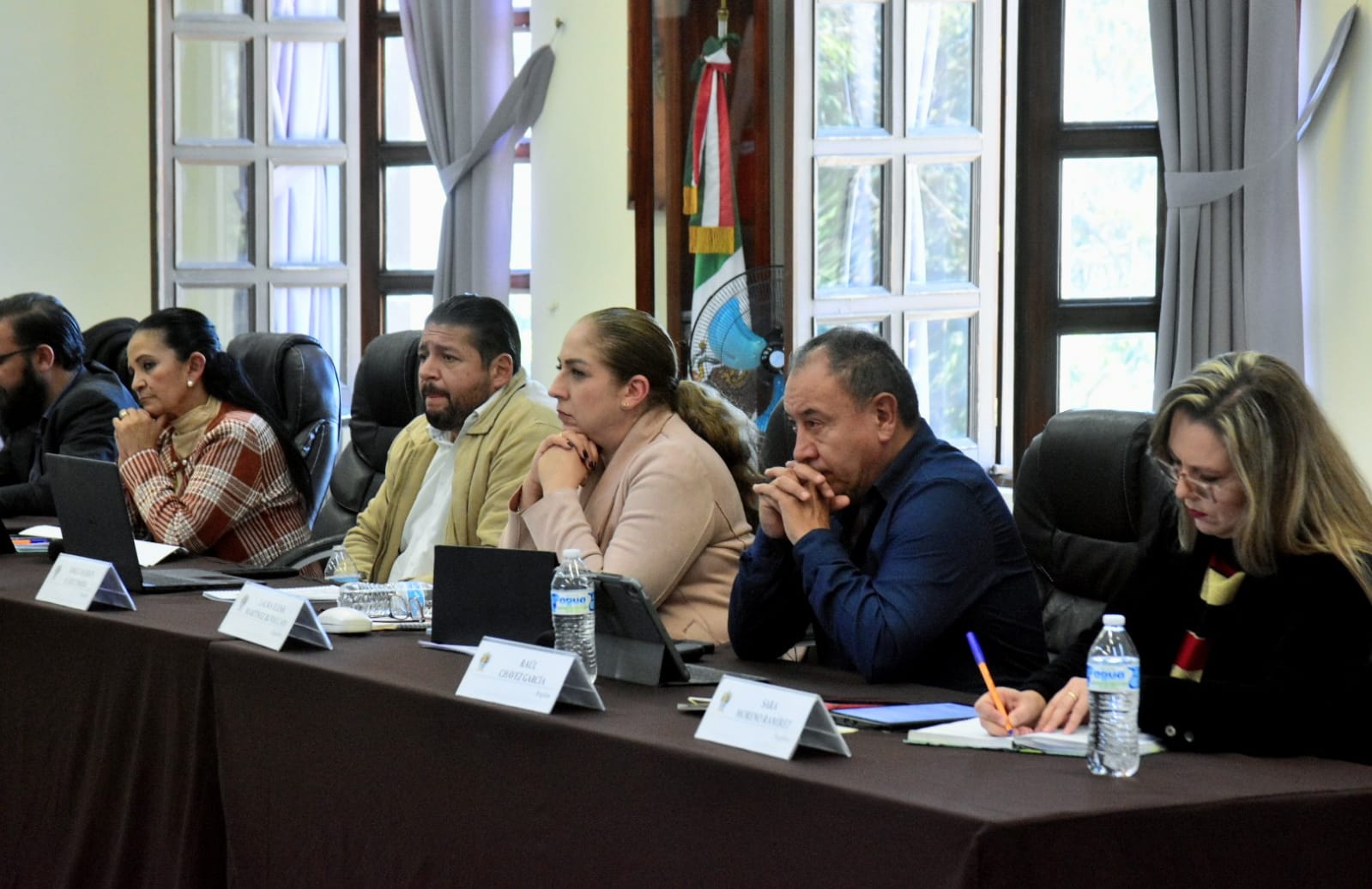 28 DE ENERO. SESIÓN SOLEMNE DE AYUNTAMIENTO NO. 22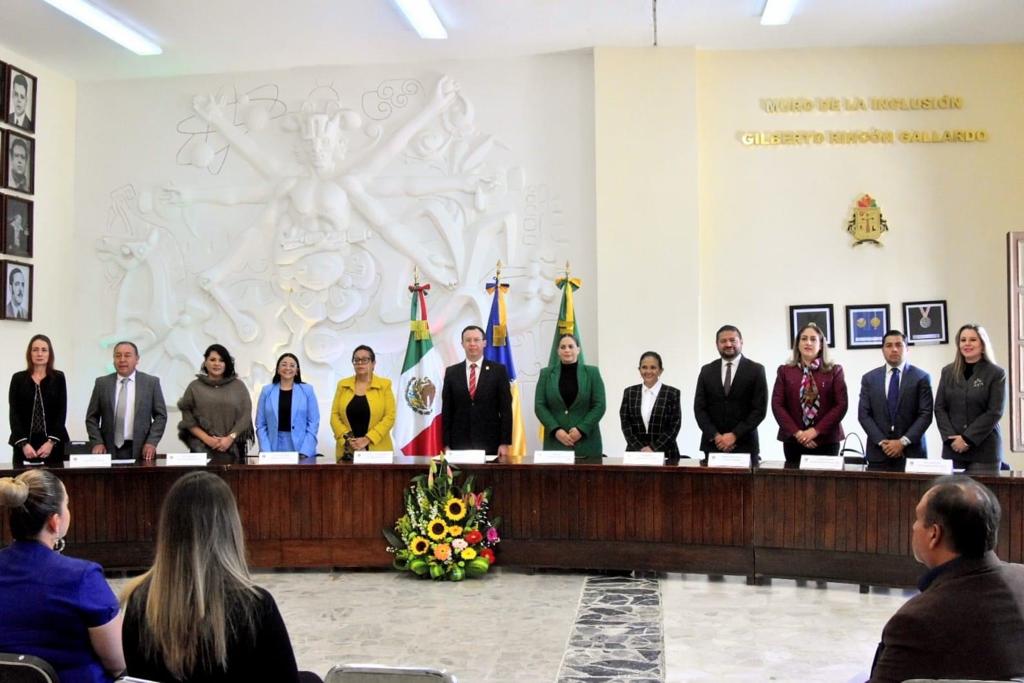 31 DE ENERO. ACTO CIVICO CONMEMORACIÓN DEL 199 ANIVERSARIO DEL ACTA CONSTITUTIVA DE LA FEDERACION MEXICANA31 DE ENERO. SESION ORDINARIA DE CARÁCTER RESERVADA(SIN FOTOGRAFIAS)02 DE FEBRERO. CONMEMORACIÓN DEL NATALICIO DEL GRAL. JOSE MARÍA GONZÁLEZ DE HERMOSILLO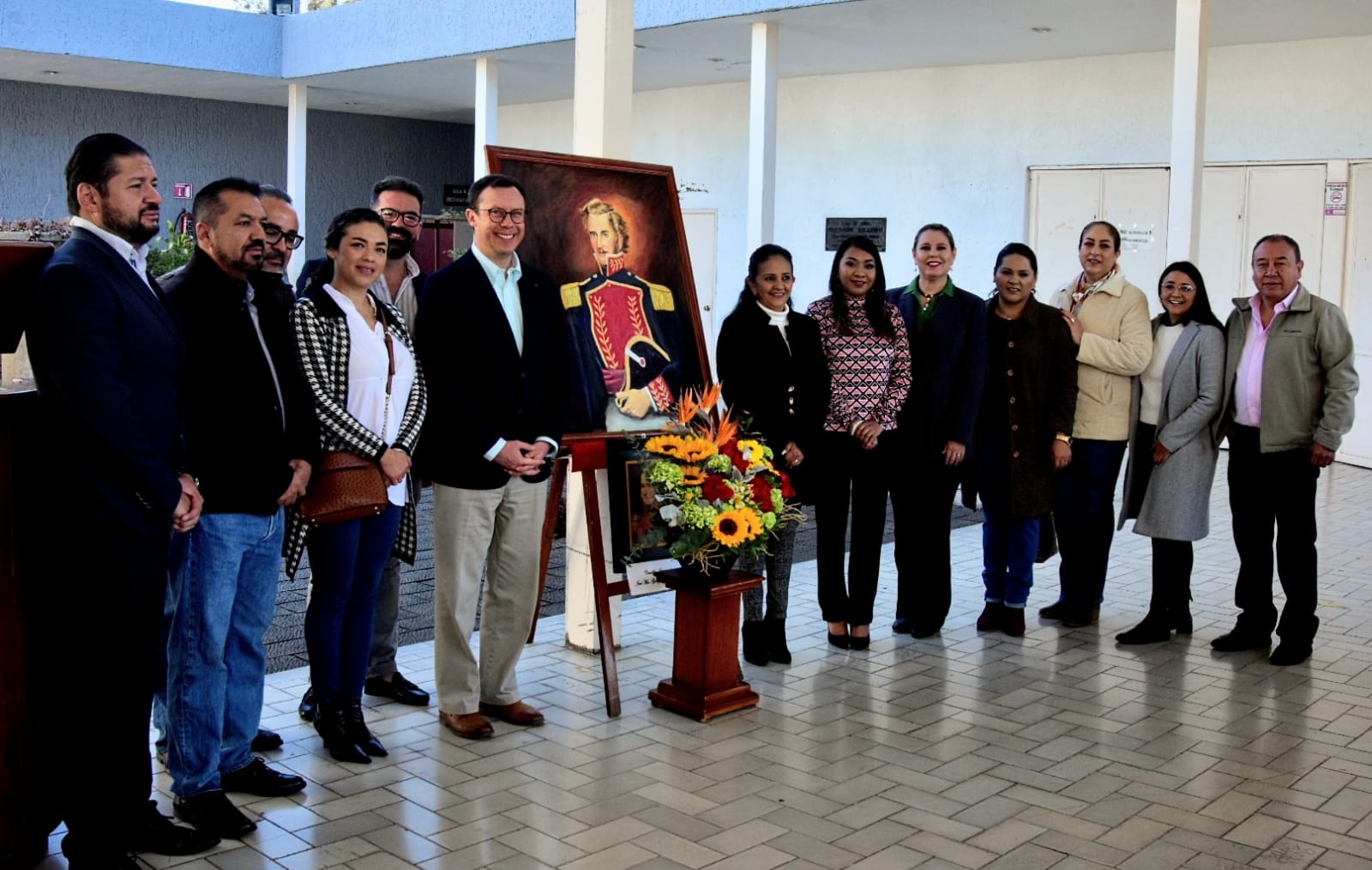 08 DE FEBRERO. SESIÓN ORDINARIA DE AYUNTAMIENTO.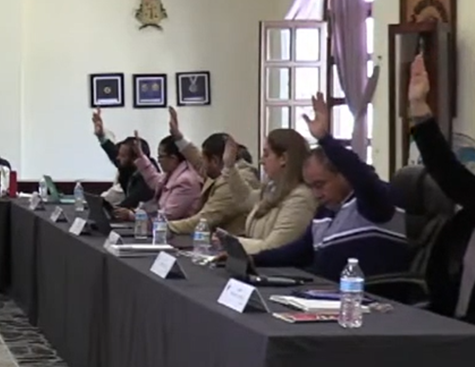 10 DE FEBRERO. SESIÓN ORDINARIA DE LA COMISIÓN EDILICIA DE MERCADOS, DERECHOS HUMANOS COMO COADYUVANTE.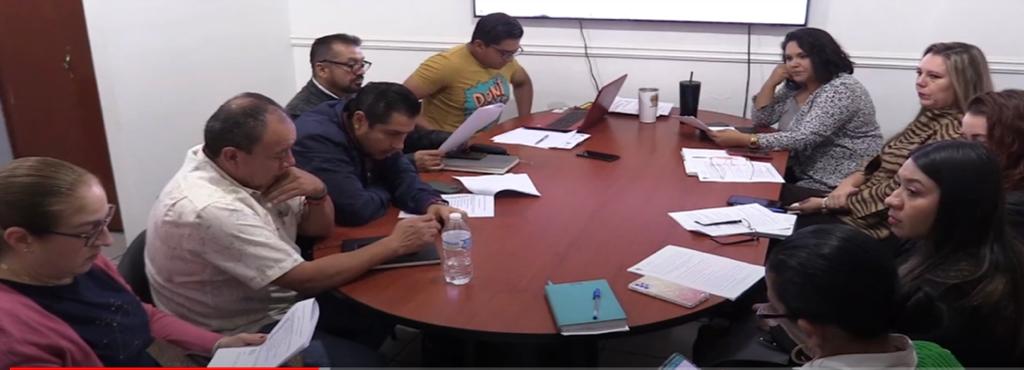 15 DE FEBRERO. SESIÓN EXTRAORDINARIA DE AYUNTAMIENTO NO. 44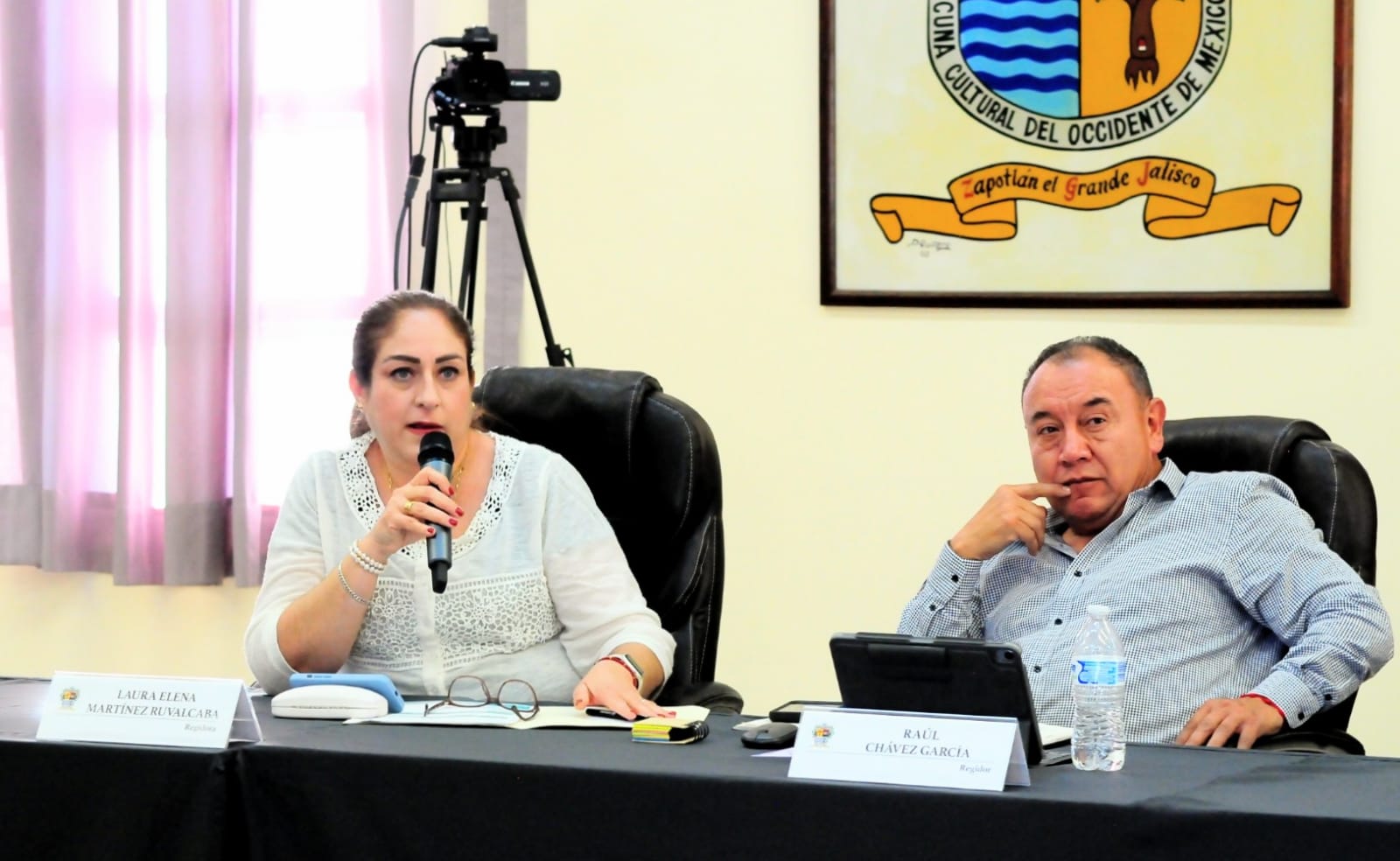 17 DE FEBRERO. CONTINUACION DE LA COMISIÓN DE MERCADOS Y CENTRALES DE ABASTOS, DERECHOS HUMANOS COADYUVANTE. 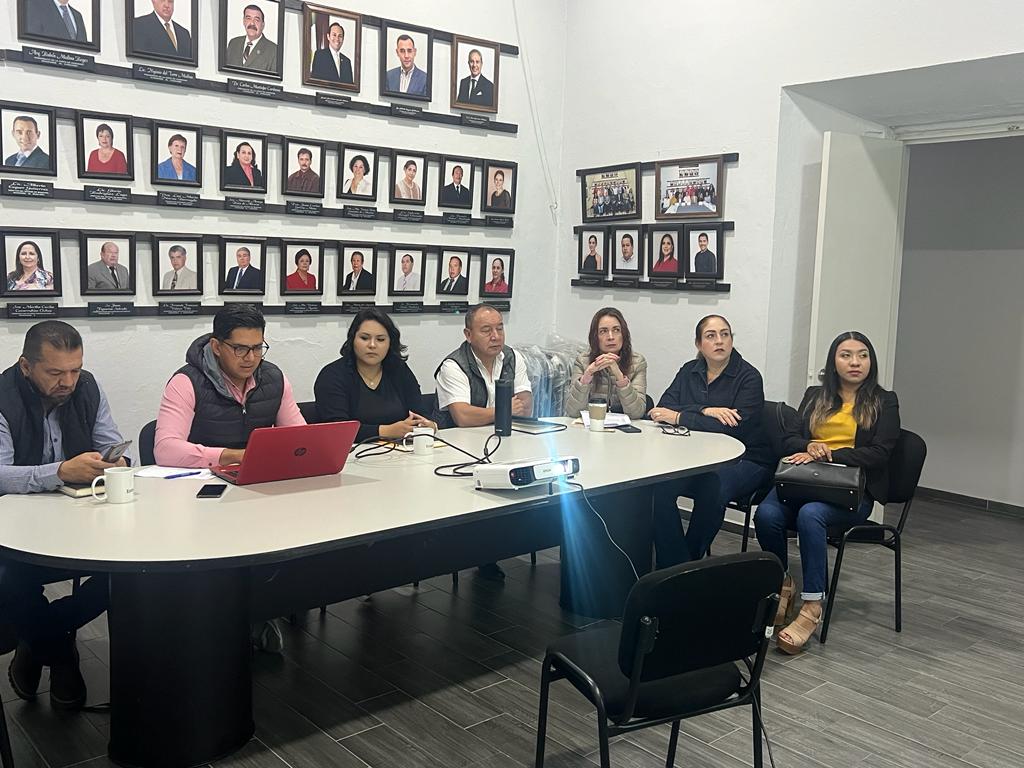 23 DE FEBRERO. CONTINUACIÓN DE LA COMISIÓN DE MERCADOS, DERECHOS HUMANOS COMO COADYUVANTE.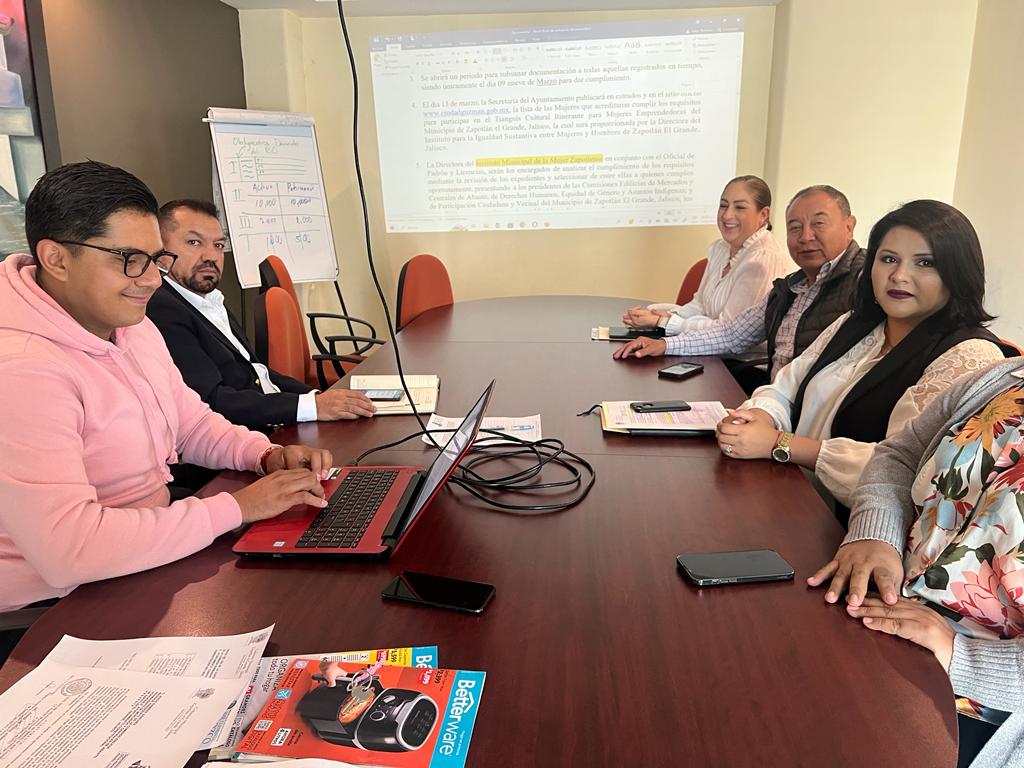 23 DE FEBRERO. COMISIÓN DE DESARROLLO AGROPECUARIO E INDUSTRIAL.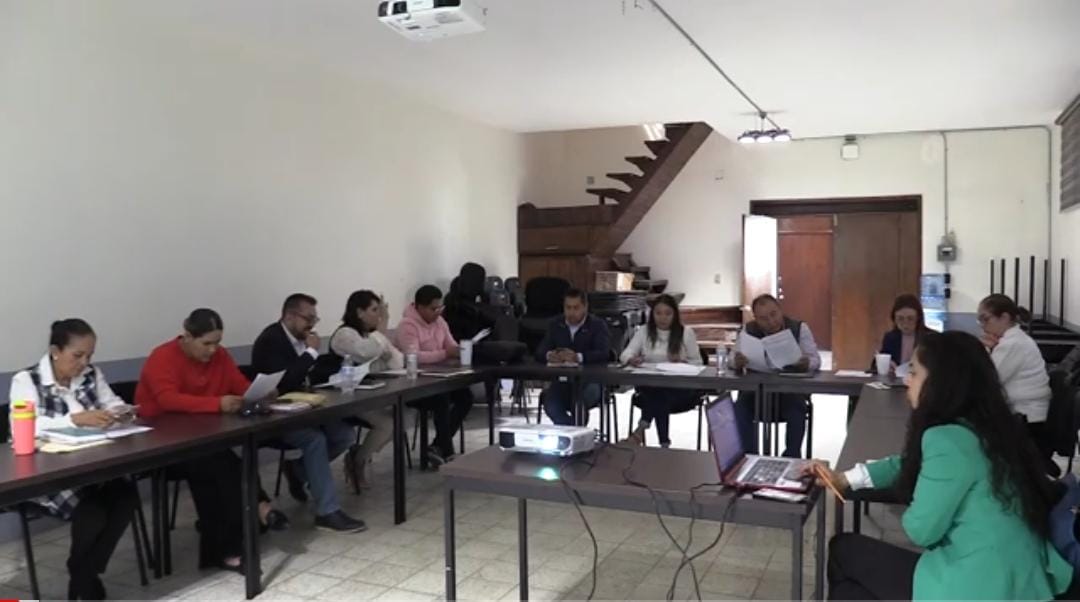 23 DE FEBRERO. SESIÓN EXTRAORDINARIA DE AYUNTAMIENTO NO. 45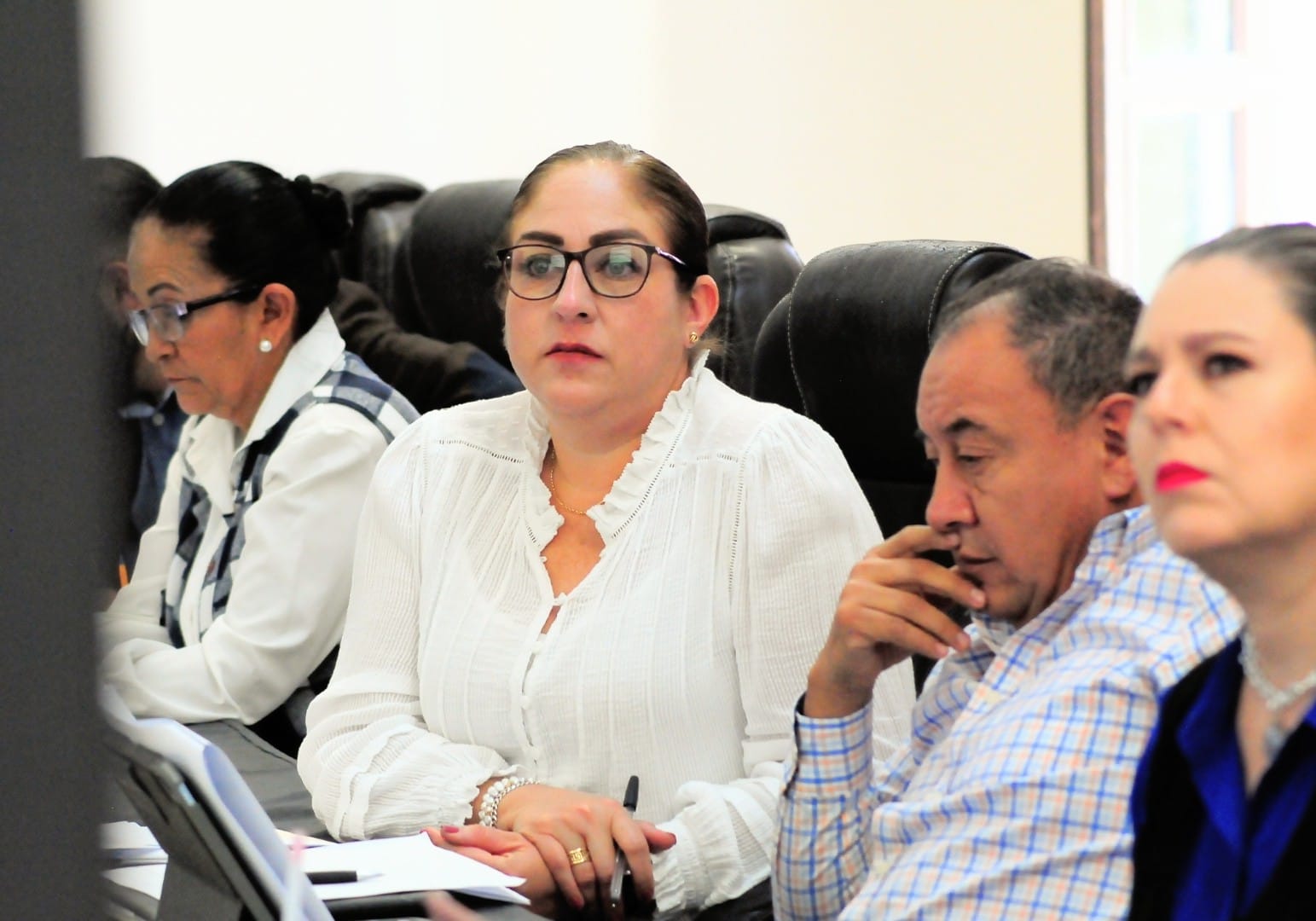 24 DE FEBRERO. ACTO CIVICO CONMEMORATIVO DEL DIA DE LA BANDERA, DELEGACIÓN DE EL FRESNITO.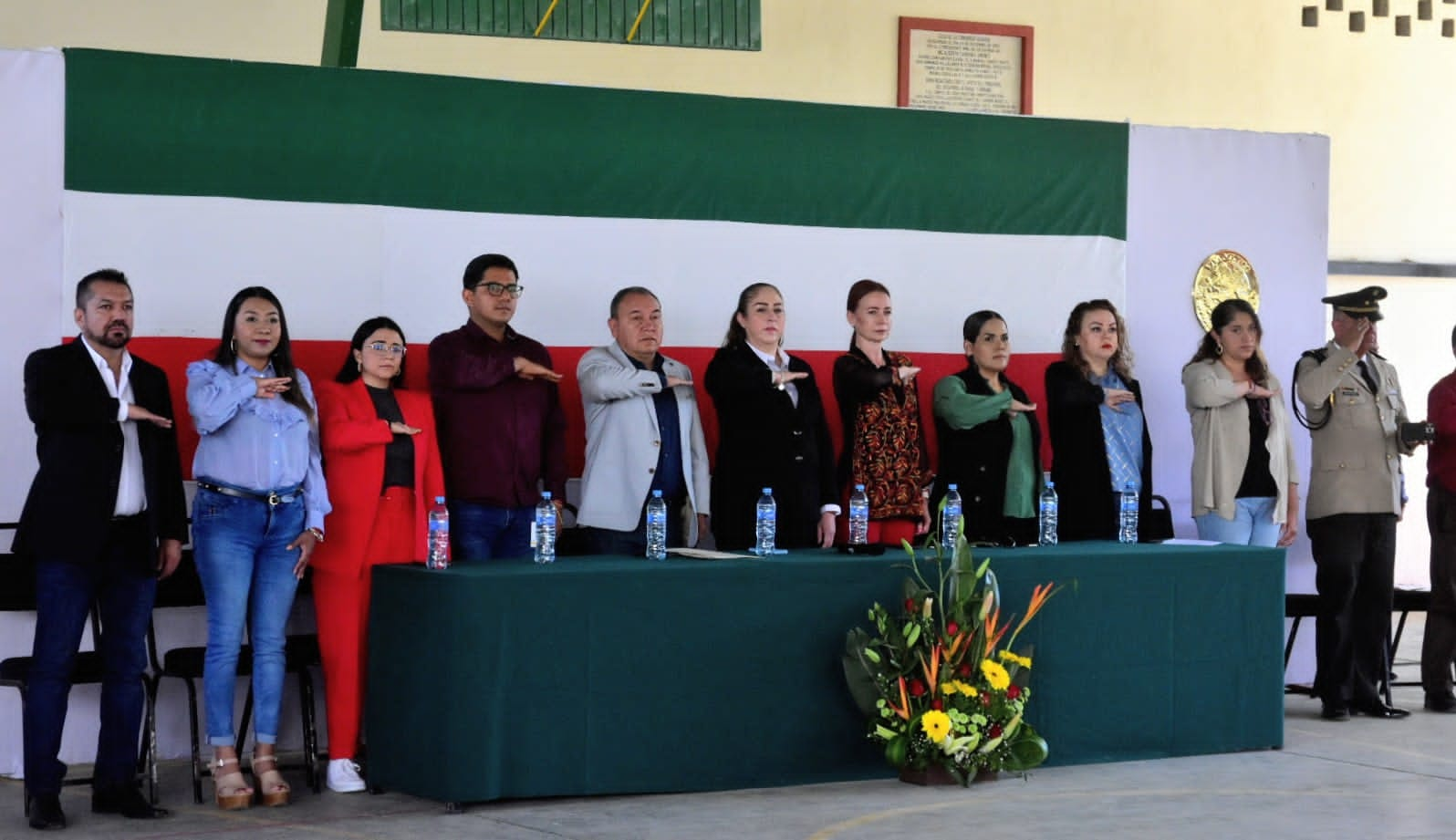 02 DE MARZO. COMISIÓN EDILICIA DE EDUCACIÓN, CULTURA Y FESTIVIDADES CIVICAS.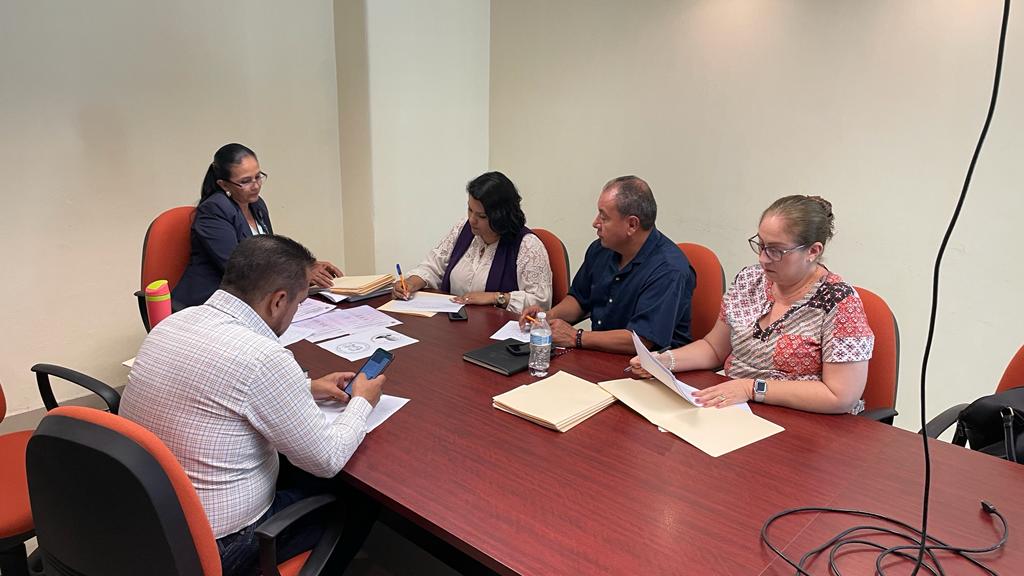 06 DE MARZO. SESIÓN EXTRAORDINARIA DE AYUNTAMIENTO NO. 46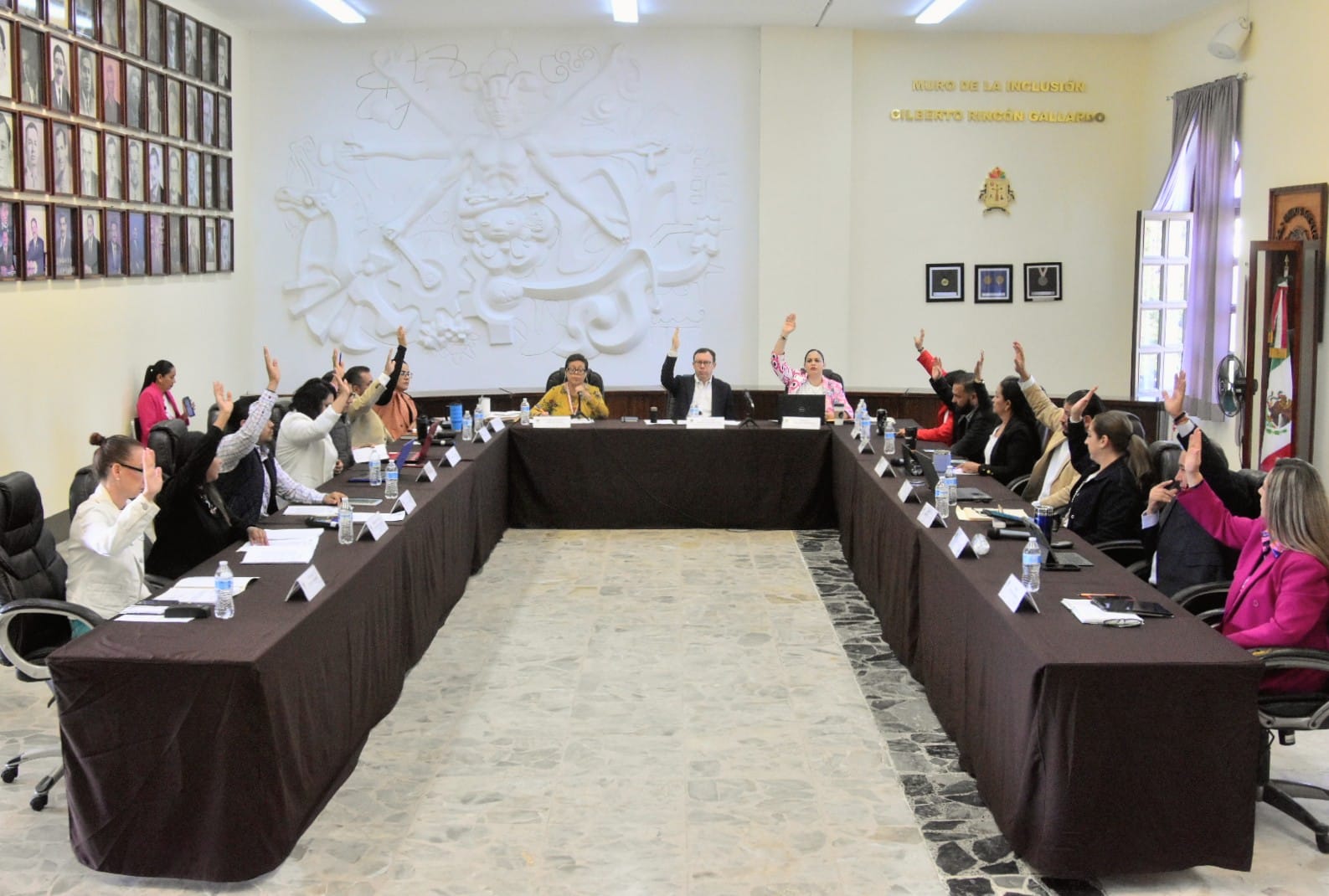 08 DE MARZO. SESIÓN SOLEMNE DE AYUNTAMIENTO, ENTREGA DE LA PRESEA MARIA ELENA LARIOS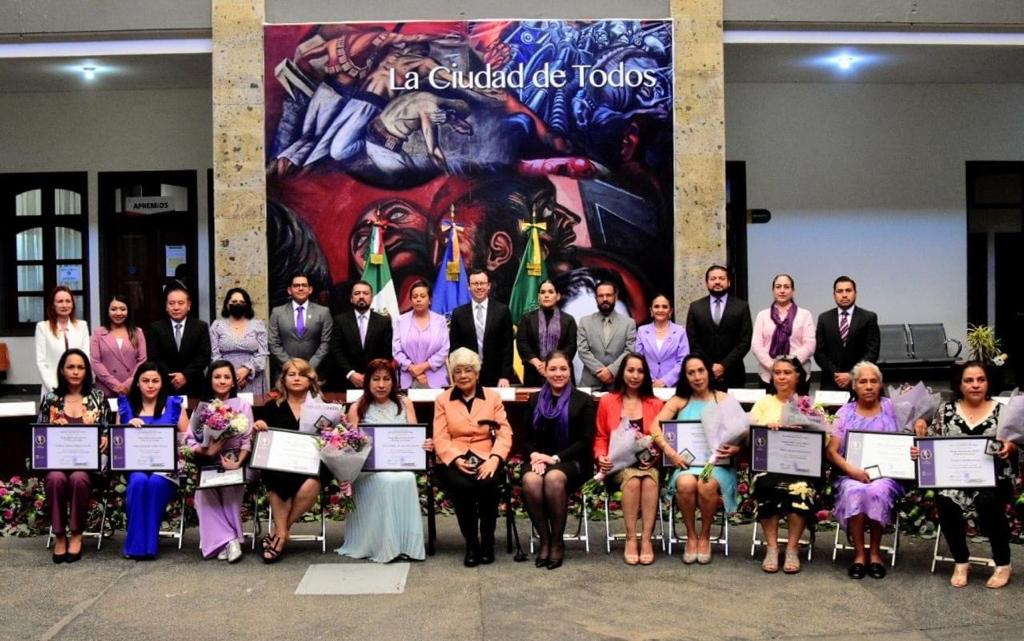 15 DE MARZO. RECONOCIMIENTO A ELEMENTOS DE PROTECCIÓN CIVIL.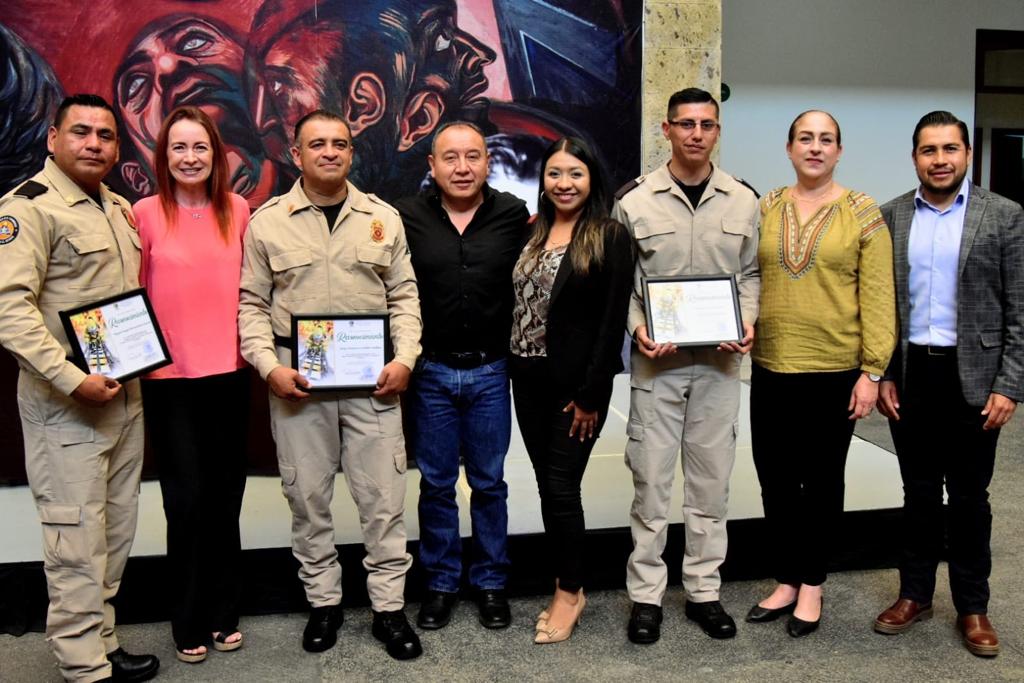 16 DE MARZO. PRESENTACIÓN DEL DOCUMENTAL DE LA UDG, SOBRE LA PINTORA MEXICANA MARIA IZQUIERDO, MUJER Y ARTISTA.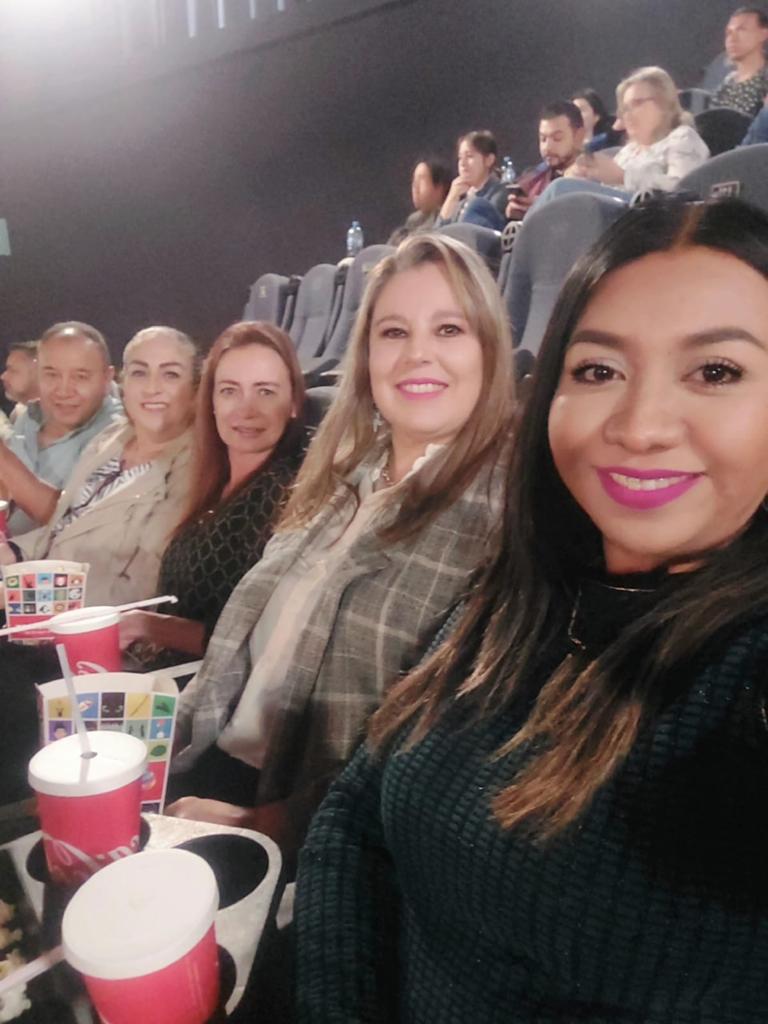 22 DE MARZO. COMISIÓN DE INOVACION, CIENCIA Y TECNOLOGIA.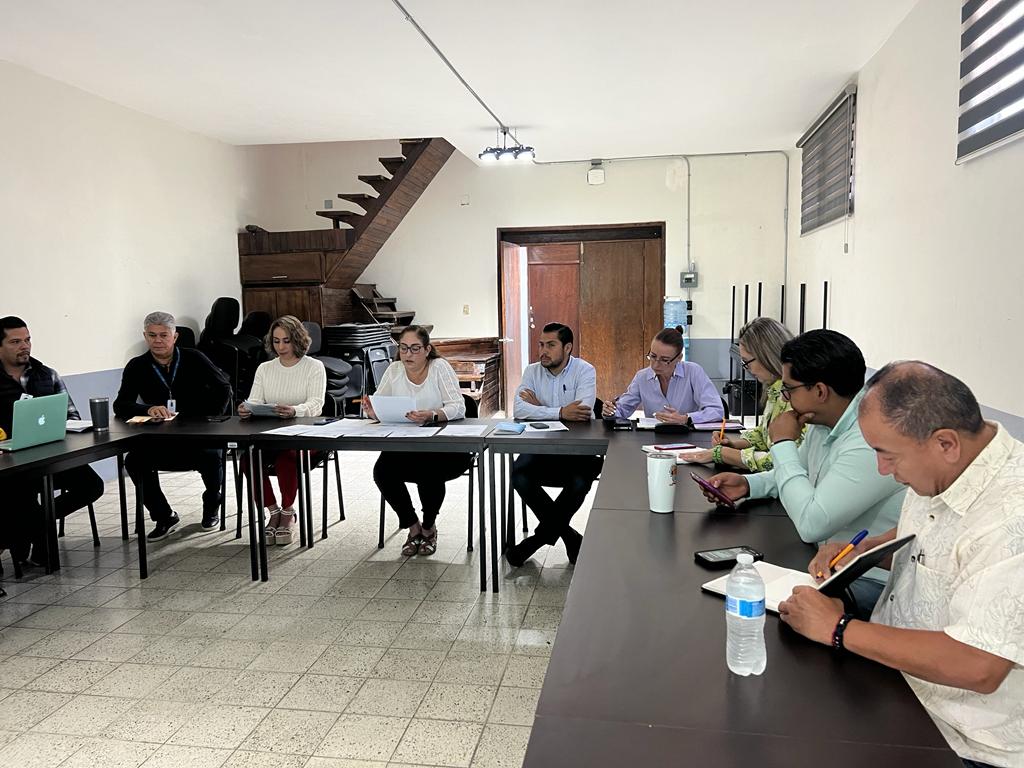 29 DE MARZO. ENCUENTRO ANTICORRUPCIÓN CON SOCIEDAD CIVIL Y AUTORIDADES MUNIUCIPALES. JORNADA EN ZAPOTLAN DEL SISTEMA ESTATAL ANTICORRUPCIÓN.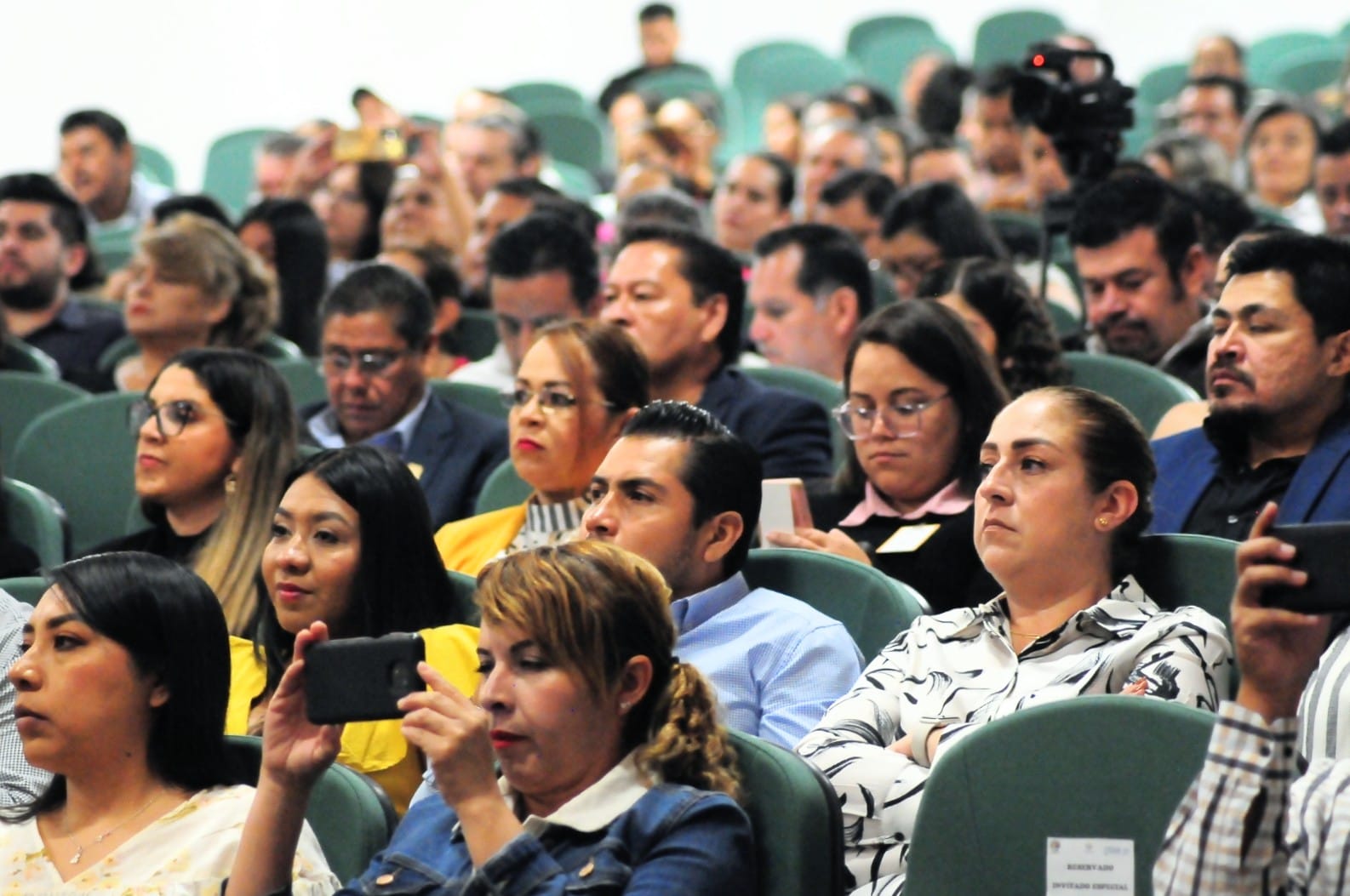 29 DE MARZO. SESIÓN EXTRAORDINARIA DE AYUNTAMIENTO NO. 48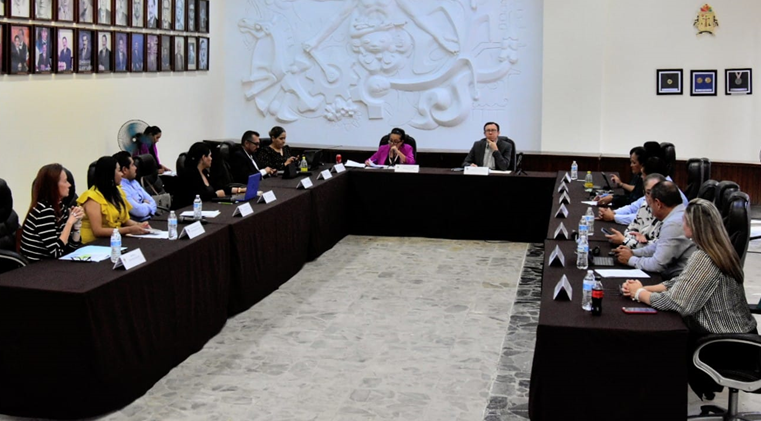 31 DE MARZO. COMISIÓN EDILICIA DE RASTRO.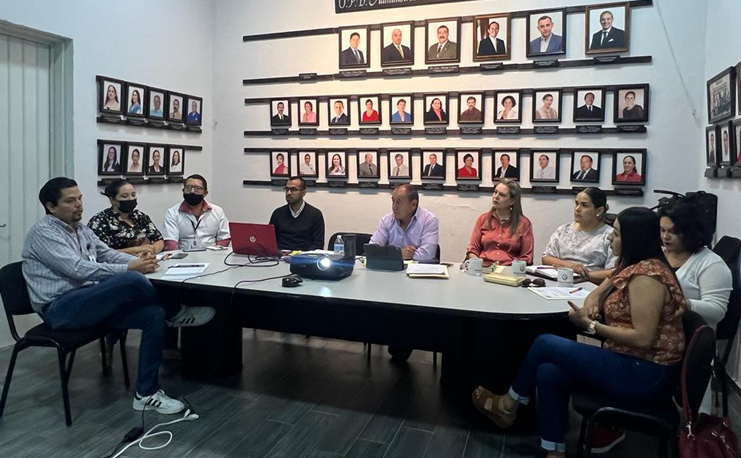 